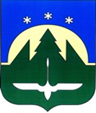 Городской округ Ханты-МансийскХанты-Мансийского автономного округа – ЮгрыДУМА ГОРОДА ХАНТЫ-МАНСИЙСКАРЕШЕНИЕ№ 117-VII РД		                                                         Принято									  28 октября 2022 годаО награжденииРассмотрев ходатайства организаций о представлении к награждению, руководствуясь Решением Думы города Ханты-Мансийска от 30 января 2017 года № 78-VI РД «О наградах города Ханты-Мансийска», частью 1 статьи 69 Устава города Ханты-Мансийска,Дума города Ханты-Мансийска РЕШИЛА:1. Наградить Благодарственным письмом Думы города 
Ханты-Мансийска за успехи в организации и совершенствовании воспитательного процесса и в связи с 10-летием со дня образования муниципального автономного дошкольного образовательного учреждения «Детский сад № 22 «Планета детства»: ГЕРАСИМОВУ Ирину Ивановну, младшего воспитателя муниципального автономного дошкольного образовательного учреждения «Детский сад № 22 «Планета детства»;КИМСАНОВУ Гулнозу Райимжоновну, младшего воспитателя муниципального автономного дошкольного образовательного учреждения «Детский сад № 22 «Планета детства».Председатель Думыгорода Ханты-Мансийска						         К.Л. Пенчуков  Подписано 28 октября 2022 года